Endless Arguments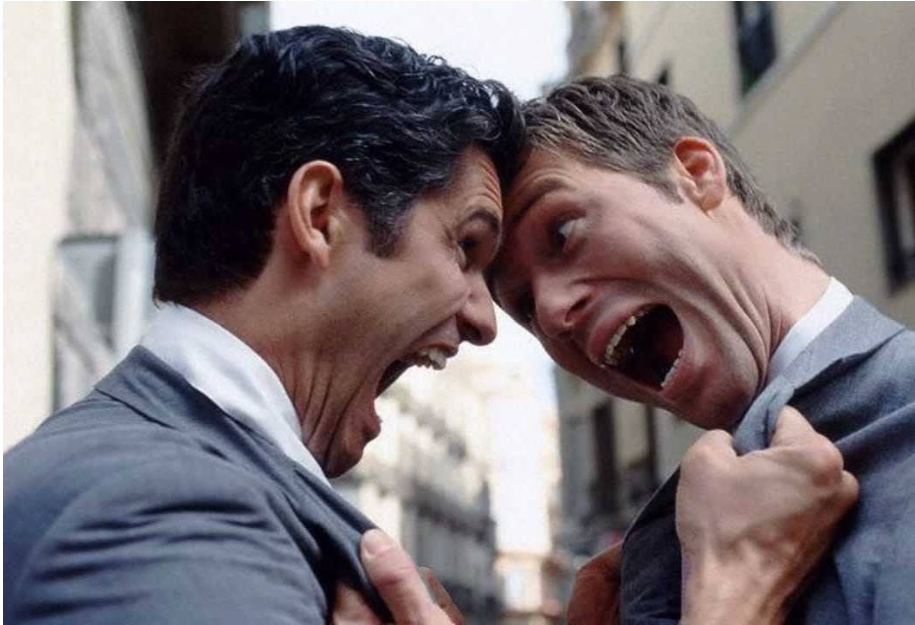 #1Question:      What do you think about “safe spaces” on college campuses?#2Question:      Is the exchanging of views and differences positive or negative for building and maintaining healthy relationships?#3Question:      What makes a disagreement turn into a fight?#4Question:      How does one disagree agreeably?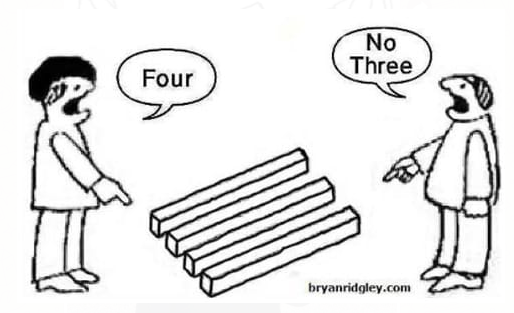 #5In order to use appropriate, parallel language in the Mishnah, the example should be "the dispute of Korach and Moshe" (the two adversaries), not "of Korach and his entire company." Moshe is not mentioned here at all.Question:      What could be the reason for this? What does it teach us?#6Question:      How do you distinguish if you are arguing for the sake of truth or for the sake of victory?#7Questions:(a) What DO you do when you realize that you are wrong in the middle of an argument?(b) What SHOULD you do when you realize that you are wrong in the middle of an argument?(c) How should you accept success or defeat in an argument?#8Question:      What's your takeaway from today's discussion?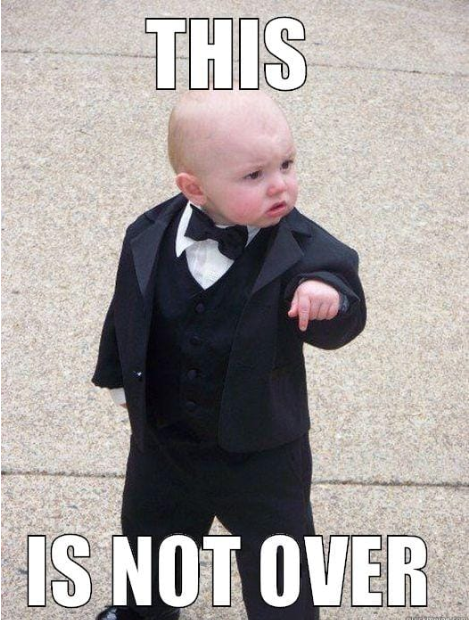 